Nuestro Tiempo R.B.D : 14.507-6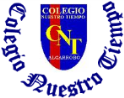 Programa de Integración EscolarEducadora Diferencial: Vania Maltrain CaroObjetivo: Fortalecer áreas del lenguaje. Nombre: _____________________________________________________________________________1.- Une con una flecha la palabra que se asemeja, luego elige 6 palabras y escribe una breve historia. 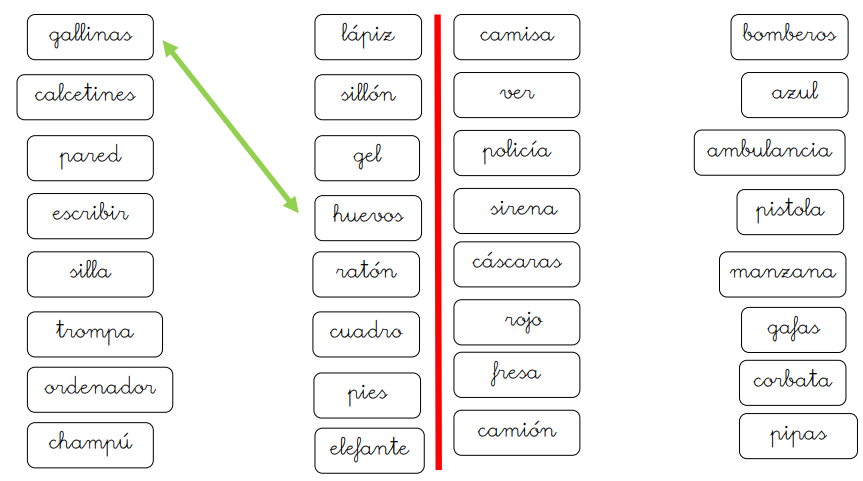 _______________________________________________________________________________________________________________________________________________________________________________________________________________________________________________________________________________________________________________________________________________________________________________________________________________________________________________________________________________________________________________________________________________________________________________________________________________________________________________________________________________________________________________________________________________________________________________________________________________2.- .- Busca el sinónimo de cada palabra de esta lista. Sigue el ejemplo.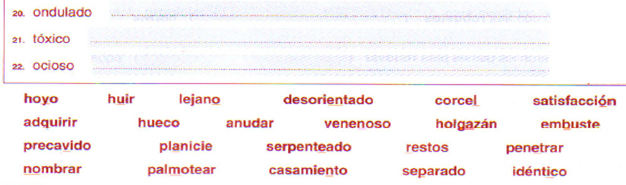 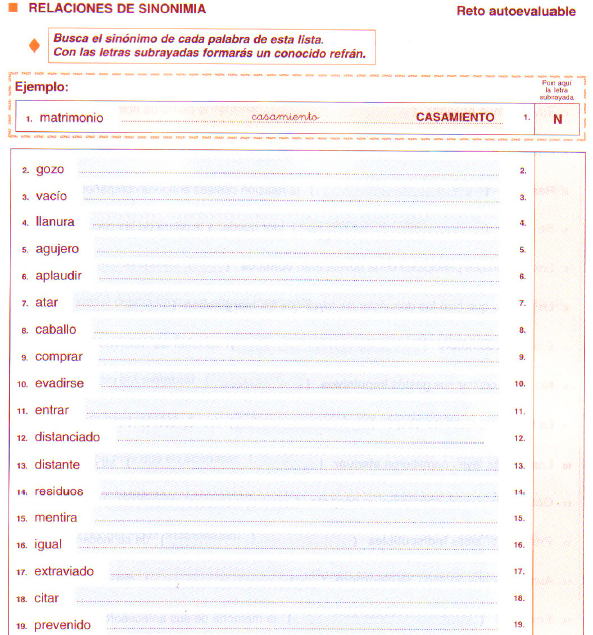 Queridos padres y apoderados, frente a cualquier duda con la guía o bien si pueden enviar fotos de ella resuelta, me escriben a mi correo  vaniamaltraincaro@gmail.com estaré muy contenta que se pongan en contacto conmigo.